PoovaragavanE-Mail: poovaragavan-395473@gulfjobseeker.com  Career Objective:To be a part of an organization, where I can effectively contribute my learning as a part of a teamthat dynamically works towards the excellence.ORGANISATIONALEXPERIENCETotal Experience (2015 to till date) Designation: Production Engineer (Off Road Vehicles (Dumper or Armed Trucks) Cabin Making Division)Responsible for daily production output and quality by interacting with maintenance/production technician/Manufacturing Quality Engineer immediately whenever machine is down so that the machine downtime is minimized.Ensure Adherence to safety procedures and usage of PPE’S on line.Conduct toolbox talks to workers, briefings on job scope and follow QHSE proceduresKnowledge in Heavy Welding (MIG), Reading Structural Drawings, Dumper Trucks Cabin FabricationResponsible for manpower handling and team management of Training workers and achieving 100% daily production target& quality.Ensures that production scheduling meet its promised delivery dates and optimized Wastage, downtime and inventory stock control.Preparing monthly production schedule and filling day to day production quantity to prevent over production or backlogs Ensure material availability for the production by taking regular material followsups.Conduct skill& safety development programs according to our standards and technologies.Responsible to conduct meeting with shop floor supervisor to ensure that the component is as per the drawing and pigment.Develops effective reporting system on works performance, productivity monitoring, quality and cost tracking. Ensure all corrective action is taken to meet standard.Implementation of hourly and daily monitoring systems to improve production systems.Implementing of manufacturing production changes to enhance process quality control and reduce processing timeImplementing the 8 Discipline techniques for finding the solution for problem through root analysis.Tabulate and document data relating to products, processes, materials, its qualities and reliabilities.Calculating the TAKT time on regular basis to avoid the bottle necks.Maintains housekeeping, discipline and safe working environment at all time.Implement organizational, technical and technological processesLead group of supervisors, fitters and sub-contractorsAbility Manage more than 200+ Ground Level WorkersIndustrial ExperienceFrom (Dec-14 to Jun-18) Worked as a Production and Planning Engineering in Sree Lakshmi Precision Tools, HosurFrom (Jul-18 to till now Working as a Production Engineer in KancheepuramSales vs Manufacturing / Fabrication / AssemblyDemonstrated excellence in coordinating Materials with ensuring 100% material availability before starting assembly through effective follow-up as per Internal Invoicing Plans to customer.Proficient in effectively handling Assembly Lead time Reduction and achieving significant time savings through on time assembly completion and hand over to Customer Service department.Man, Materials, Methods, Machines and Money processes of alternative Planning and Controlling for Productionpurposes to achieve 100% production target.Ensuring 5s Safety Standards are adhered on the shop floor to prevent accident. Result oriented record of streamlining the working SOPs enhanced operation effectiveness.CORE COMPETENCIESThrough Production planning and control, all requisite activities of manufacturing the auto components as part/sub-assembly will be monitored and adhered as per drawing requirements.Timely Calculating the OEE for Fixtures, Welding machine, Laser Cutting, and Bending MachinesPreparing Check sheets before starting production, monitoring Hourly Inspection reports and ensuring the components quality by coordinating with Quality department.Good Knowledge in Lean Manufacturing Tools Like Statistical Process Control (SPC), TPM, FMEA, 7 QC ToolsTo Increase the productivity of vehicle assembly line implemented many poka yoke techniques which helps the operator to identify right parts at right place, due to this rejection of components by welding was reduced.Good Knowledge in ISO 9001:2015, and ISO 14001:2015Checking equipment and doing preventative maintenance to ensure it's in good working orderAid in budget preparation and monitor expenses and profitabilityKnowledge in SAP Production Planning ModuleACADEMIC DETAILS2015	B.E. (Mechanical Engg.) fromM/s. K.S.Rangasamy College of Technology, Anna University.2011	Higher Secondary from M/s. J.K.K.Nattraja Matriculation H.Sc School, Namakkal Dt.IT SKILLSProficient in AutoCADEMPRO Business Application (ERP), Proficient in MS Office, and Internet Applications.PERSONAL DETAILSLanguages Known	:	English,Tamil, Kannada&Hindi (Beginner).Date of Birth		: 	26thMay 1994.Passport Validity	:	29/07/2015 to 28/07/2025Yours FaithfullyPoovaragavanOther Details: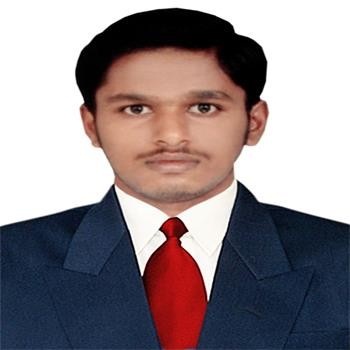 Name		: PoovaragavanNationality	: IndianAvailability	: 30Days’ Notice PeriodEducational Details:CourseUniversity/BoardInstitutionYear of PassingPercentage %BE(Mechanical Engineering)Anna University,Chennai, Tamilnadu, IndiaK.S.Rangasamy College of technology, Tiruchengode.201584.5HSCState BoardJ.K.K.N. Mat Hr. Sec. School, B.Komarapalayam201190SSLCState BoardGOVT. Boys Hr. Sec. School, B.Komarapalayam.200981.4